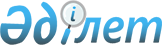 Қазақстан Республикасы Үкіметінің 2006 жылғы 16 маусымдағы N 557 қаулысына өзгерістер мен толықтыру енгізу туралыҚазақстан Республикасы Үкіметінің 2008 жылғы 1 наурыздағы N 208 Қаулысы

      Қазақстан Республикасының Үкіметі  ҚАУЛЫ ЕТЕДІ: 

      1. "Құрылысты жобалық қамтамасыз ету және сәулет, қала құрылысы, құрылыс қызметі мен тұрғын үй-коммуналдық шаруашылық саласындағы мемлекеттік нормативтер жүйесін одан әрі жетілдіру жөніндегі кейбір мәселелер" туралы Қазақстан Республикасы Үкіметінің 2006 жылғы 6 маусымдағы N 557  қаулысына  (Қазақстан Республикасының ПҮАЖ-ы, 2006 ж., N 22, 226-құжат) мынадай өзгерістер мен толықтыру енгізілсін: 

      көрсетілген қаулымен бекітілген Құрылысты жобалық қамтамасыз ету және сәулет, қала құрылысы, құрылыс қызметі мен тұрғын үй-коммуналдық шаруашылық саласында мемлекеттік нормативтер жүйесін одан әрі жетілдіру жөніндегі 2006 - 2008 жылдарға арналған іс-шаралар жоспарында: 

      "Құрылыс пен тұрғын үй-коммуналдық шаруашылықты жобалаудың және оны нормативтік-техникалық қамтамасыз етудің заңнамалық базасын жетілдіру" деген 3-бөлімде: 

      6-бағанда: 

      реттік нөмірі 14-жолдағы "422,48", "160,81" және "172,07*" деген сандар тиісінше "1070,02", "797,75" және "182,67" деген сандармен ауыстырылсын; 

      реттік нөмірі 15-жолдағы "299,16" және "108,56*" деген сандар тиісінше "278,86" және "88,26" деген сандармен ауыстырылсын; 

      реттік нөмірі 16-жолдың 6-бағаны мынадай редакцияда жазылсын: 

      "Талап етілмейді"; 

      мынадай мазмұндағы реттік нөмірі 19-1-жолмен толықтырылсын:       реттік нөмірі 20-жолдағы "793,34", "286,03" және "305,85*" деген сандар тиісінше "1446,55", "922,97" және "322,12" деген сандармен ауыстырылсын. 

      2. Осы қаулы қол қойылған күнінен бастап қолданысқа енгізіледі.        Қазақстан Республикасының 

      Премьер-Министрі 
					© 2012. Қазақстан Республикасы Әділет министрлігінің «Қазақстан Республикасының Заңнама және құқықтық ақпарат институты» ШЖҚ РМК
				"19-1 Қазақстан 

Республикасы- 

ның аумағын 

ұйымдастырудың 

бас схемасын 

әзірлеу бойын- 

ша дайындық 

іс-шараларын 

өткізу Нормативтік- 

техникалық 

құжаттар ИСМ 2008 

жылғы 

IV 

тоқсан 29,97 

2008 ж. 

- 29,97 Респуб- 

ликалық 

бюджет 

 

 

               " 